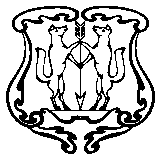 АДМИНИСТРАЦИЯ ГОРОДА ЕНИСЕЙСКАКрасноярского краяПОСТАНОВЛЕНИЕ18.04.2019                                           г. Енисейск                                              № 85 - пОб утверждении Порядка предоставления путевок в организации отдыха 
и оздоровления детей с частичной оплатой их стоимости за счет средств краевого бюджета  В соответствии со статьей 7.3 Закона Красноярского края от 07.07.2009 № 8-3618 «Об обеспечении прав детей на отдых, оздоровление и занятость в Красноярском крае», Законом Красноярского края от 19.04.2018 № 5-1533 «О наделении органов местного самоуправления муниципальных районов и городских округов края государственными полномочиями по организации и обеспечению отдыха и оздоровления детей», постановлением Правительства Красноярского края от 15.01.2019 № 11-п «Об утверждении Порядка предоставления путевок в организации отдыха и оздоровления детей с частичной оплатой их стоимости за счет средств краевого бюджета», руководствуясь статьями 8, 44, 46  Устава города Енисейска,  ПОСТАНОВЛЯЮ:Утвердить Порядок предоставления путевок в организации отдыха 
и оздоровления детей с частичной оплатой их стоимости за счет средств краевого бюджета согласно приложению.Определить МКУ «Управление образования г. Енисейска» уполномоченным органом по предоставлению путевок в организации отдыха и оздоровления детей с частичной оплатой их стоимости за счет средств краевого бюджета.Контроль над выполнением настоящего постановления возложить на заместителя главы города по социальным и общим вопросам Белошапкину Е.А.Постановление подлежит публикации в газете «Енисейск-Плюс» и размещению на официальном интернет – портале органов местного самоуправления г. Енисейска www.eniseysk.com. Постановление вступает в силу с момента его подписания.Глава города                                                                                                                   В.В.Никольский  Руднев Юрий Николаевич8 3 9195 2 25 01Приложение № 1к Постановлению администрации г. Енисейскаот __________ 2019  № ____-пПорядок предоставления путевок в организации отдыха 
и оздоровления детей с частичной оплатой их стоимости 
за счет средств краевого бюджета1. Общие положения1.1. Порядок предоставления путевок в организации отдыха и оздоровления детей с частичной оплатой их стоимости за счет средств краевого бюджета (далее – Порядок) разработан в соответствии со статьей 7.3 Закона Красноярского края от 07.07.2009 № 8-3618 «Об обеспечении прав детей на отдых, оздоровление и занятость в Красноярском крае» (далее – Закон края), постановлением Правительства Красноярского края от 15.01.2019 № 11-п «Об утверждении Порядка предоставления путевок в организации отдыха и оздоровления детей с частичной оплатой их стоимости за счет средств краевого бюджета», Законом Красноярского края от 19.04.2018 № 5-1533 «О наделении органов местного самоуправления муниципальных районов и городских округов края государственными полномочиями по организации и обеспечению отдыха и оздоровления детей» и определяет правила предоставления путевок детям в организации отдыха и оздоровления детей с частичной оплатой их стоимости за счет средств краевого бюджета. 1.2. Путевки в организации отдыха и оздоровления детей с частичной оплатой их стоимости за счет средств краевого бюджета из расчета 70 процентов средней стоимости путевки, установленной в соответствии со статьей 11 Закона края (далее – путевки с частичной оплатой), предоставляются детям (далее – дети, ребенок) в возрасте от 7 лет до 18 лет, являющимся гражданами Российской Федерации, обучающимся в муниципальных общеобразовательных организациях г. Енисейска,  проживающим на территории города Енисейска и не относящимся к категориям детей, указанным в статьях 7.2 и 7.5 Закона края:а) детям-инвалидам, детям из малоимущих семей, детям из многодетных семей - в загородные оздоровительные лагеря, расположенные на территории края;б) одаренным детям, проявившим выдающиеся способности в определенных областях учебной и научно-исследовательской деятельности, научно-технического и художественного творчества, культуры и искусства, физической культуры и спорта, - в организации отдыха детей и их оздоровления, расположенные в пределах территории Российской Федерации.в) детям-сиротам и детям, оставшимся без попечения родителей (за исключением обучающихся в федеральных государственных образовательных организациях), лицам из числа детей-сирот и детей, оставшихся без попечения родителей, являющимся гражданами Российской Федерации и проживающим на территории края, предоставляются бесплатные путевки в организации отдыха детей и их оздоровления (в санаторно-курортные организации - при наличии медицинских показаний), расположенные на территории края, а также оплачивается проезд к месту лечения (отдыха) и обратно.1.3. Для целей настоящего Порядка используются следующее понятие:краевой загородный оздоровительный лагерь – загородный лагерь отдыха и оздоровления детей, детский оздоровительный центр, база, комплекс, детский оздоровительно-образовательный центр, спортивно-оздоровительный лагерь, санаторно-оздоровительный детский лагерь, находящийся в государственной собственности Красноярского края.2. Предоставление путевок с частичной оплатой в загородные оздоровительные лагеря, расположенные на территории края, уполномоченным органом местного самоуправления г. Енисейска 2.1. Предоставление путевок с частичной оплатой в загородные оздоровительные лагеря, расположенные на территории края (далее – загородные лагеря), осуществляется МКУ «Управление образования г. Енисейска» (далее – уполномоченный орган) не чаще одного раза в год на одного ребенка. 2.2. Для получения путевки с частичной оплатой в загородный лагерь родители (законные представители) ребенка, дети в возрасте до 18 лет при приобретении ими полной дееспособности в соответствии с законодательством Российской Федерации или представитель по доверенности (далее – заявитель) до 15 апреля текущего года обращаются с заявлением о предоставлении путевки с частичной оплатой по форме согласно приложению № 1 к Порядку (далее – заявление) с указанием способа направления уведомления о принятом решении (по электронной почте или на бумажном носителе):а) в муниципальные общеобразовательные организации – на детей, обучающихся в муниципальных общеобразовательных организациях;б) в уполномоченный орган – на детей, проживающих на территории г. Енисейска, но не являющихся обучающимися муниципальных общеобразовательных организаций.2.3. К заявлению прилагаются:а) копия паспорта гражданина Российской Федерации или иного документа, удостоверяющего личность заявителя;б) копия свидетельства о рождении или копия свидетельства об усыновлении (удочерении) для ребенка, не достигшего 14-летнего возраста, или копия паспорта гражданина Российской Федерации для ребенка в возрасте от 14 до 18 лет;в) копия свидетельства о регистрации ребенка по месту жительства (для ребенка, не достигшего 14-летнего возраста), или копия свидетельства о регистрации по месту пребывания (представляются по собственной инициативе заявителя), или копия решения суда об установлении факта проживания ребенка на территории г. Енисейска, вступившего в законную силу (в случае, если ребенок не зарегистрирован по месту жительства или по месту пребывания на территории г. Енисейска); г) копия доверенности, подтверждающей полномочия представителя заявителя (в случае обращения за путевкой с частичной оплатой представителя по доверенности);д) копия страхового свидетельства обязательного пенсионного страхования заявителя, ребенка при его наличии (представляется по собственной инициативе заявителя);е) копия документа, подтверждающего приобретение гражданином полной дееспособности до достижения им совершеннолетия (свидетельство о заключении брака, решение органов опеки и попечительства или решение суда);2.4. Заявление и прилагаемые к нему документы, указанные в пункте 2.3 Порядка, представляются по выбору заявителя в муниципальную общеобразовательную организацию или в уполномоченный орган лично, либо направляются почтовым отправлением с уведомлением о вручении и описью вложения.2.5. Направление документов почтовым отправлением должно осуществляться способом, позволяющим подтвердить факт отправления всех необходимых документов.В случае представления документов, указанных в пункте 2.3 Порядка, заявителем лично представляются копии указанных документов, заверенные организациями, выдавшими их, или заверенные нотариально. В случае если копии документов, указанные в пункте 2.3 Порядка, не заверены организациями, выдавшими их, или нотариально, предъявляются оригиналы указанных документов, которые после их отождествления с копиями документов возвращаются заявителю.В случае направления документов, указанных в пункте 2.3 Порядка, почтовым отправлением с уведомлением о вручении и описью вложения направляются копии указанных документов, заверенные организациями, выдавшими их, или нотариально.Днем обращения заявителя считается день приема муниципальной общеобразовательной организацией или уполномоченным органом заявления с прилагаемыми к нему документами, или дата, указанная на почтовом штемпеле отделения почтовой связи по месту отправления заявления с прилагаемыми документами.Днем поступления заявления с прилагаемыми к нему документами считается день их поступления в муниципальные общеобразовательные организации, уполномоченный орган. Поступившие в муниципальные общеобразовательные организации, уполномоченный орган заявление и документы, указанные в пункте 2.3 Порядка, регистрируются в журнале регистрации заявлений и выдачи путевок (далее – Журнал) в день их поступления или в первый рабочий день после их поступления (в случае если заявление с прилагаемыми к ним документами поступили в нерабочее время, праздничный или выходной день).2.6. Муниципальные общеобразовательные организации в течение 3 рабочих дней со дня поступления заявления и прилагаемых к нему документов, указанных в пункте 2.3 Порядка, направляют их в уполномоченный орган. 2.7. Уполномоченный орган в течение 15 рабочих дней со дня их поступления рассматривает заявления и документы, указанные в пункте 2.3 Порядка, определяет право заявителей на предоставление путевки с частичной оплатой. В зависимости от даты подачи заявления и документов формирует список детей на получение путевок с частичной оплатой (далее – список) и направляет его в течение 2 рабочих дней после завершения его формирования в комиссию по распределению путевок с частичной оплатой их стоимости в загородные лагеря, созданную уполномоченным органом (далее – комиссия).Комиссия в течение 7 рабочих дней со дня поступления заявлений и документов, указанных в пункте 2.3 Порядка, рассматривает список и готовит уполномоченному органу предложение о распределении путевок с частичной оплатой в загородные лагеря. 2.8. Уполномоченный орган в течение 5 рабочих дней со дня поступления предложений комиссии принимает решение о предоставлении путевок с частичной оплатой в загородные лагеря и их распределении по оздоровительным сменам между заявителями, в отношении которых принято решение о предоставлении путевки с частичной оплатой, или об отказе в предоставлении путевок с частичной оплатой в загородные лагеря. Решение о предоставлении и распределении путевок с частичной оплатой в загородные лагеря или об отказе в предоставлении путевок с частичной оплатой в загородные лагеря, оформляется распорядительным актом уполномоченного органа. 2.9. При принятии решения о предоставлении и распределении путевок с частичной оплатой в загородные лагеря путевки предоставляются и распределяются в загородные лагеря, с которыми заключен муниципальный контракт по результатам осуществления закупок в соответствии с законодательством Российской Федерации о контрактной системе в сфере закупок товаров, работ, услуг для обеспечения государственных и муниципальных нужд.2.10. Решение об отказе в предоставлении путевки с частичной оплатой в загородный лагерь принимается в случаях:отсутствия у заявителя права на получение путевки с частичной оплатой;непредставления заявления и документов, необходимых для получения путевки с частичной оплатой, в срок, предусмотренный пунктом 2.2 Порядка;непредставления документов, предусмотренных подпунктами «а» – «е» пункта 2.3 Порядка (за исключением документов, которые представляются по собственной инициативе заявителя); отказа заявителя от предоставления путевки с частичной оплатой;предоставления путевки с частичной оплатой в загородный лагерь в текущем году.2.11. В случае принятия решения о предоставлении путевки с частичной оплатой уполномоченный орган уведомляет заявителя о принятом решении в течение 5 рабочих дней со дня его принятия способом, указанным в заявлении 1.В уведомлении о предоставлении путевки с частичной оплатой указываются дата начала оздоровительной смены, срок выдачи путевки (с указанием места, времени выдачи), банковские реквизиты загородного лагеря для оплаты стоимости путевки заявителями, работодателями, профсоюзными организациями и иными субъектами в части, превышающей частичную оплату стоимости путевки за счет средств краевого бюджета.В случае принятия решения об отказе в предоставлении путевки с частичной оплатой уполномоченный орган уведомляет заявителя о принятом решении в течение 3 рабочих дней со дня его принятия способом, указанным в заявлении 1.В уведомлении об отказе в предоставлении путевки с частичной оплатой указываются причины отказа.2.12. При выдаче путевки с частичной оплатой в загородный лагерь заявитель в течение 3 рабочих дней после получения уведомления о предоставлении путевки с частичной оплатой представляет в уполномоченный орган документы, подтверждающие оплату стоимости путевки с частичной оплатой в части, превышающей частичную оплату стоимости путевки за счет средств краевого бюджета.Факт выдачи заявителям путевки с частичной оплатой в загородный лагерь фиксируется уполномоченным органом в Журнале в день выдачи путевки с частичной оплатой с указанием даты ее выдачи.2.13. В случае непредставления заявителем документов, указанных в пункте 2.15 Порядка, уполномоченный орган отказывает в выдаче путевки с частичной оплатой и вносит в течение 3 рабочих дней со дня окончания срока оплаты, установленного в пункте 2.15, соответствующие изменения в распорядительный акт о предоставлении путевок с частичной оплатой.Уполномоченный орган направляет заявителю соответствующее уведомление о принятом решении в течение 5 рабочих дней со дня его принятия способом, указанным в заявлении.2.14. Заявитель вправе отказаться от предоставленной путевки с частичной оплатой в загородный лагерь, о чем обязан письменно уведомить уполномоченный орган не позднее, чем за 5 рабочих дней до начала оздоровительной смены в загородном лагере.Уполномоченный орган в течение 2 рабочих дней со дня получения письменного отказа заявителя от предоставления путевки с частичной оплатой или неполучения путевки с частичной оплатой в срок, указанный в уведомлении о предоставлении путевки с частичной оплатой, вносит соответствующие изменения в распорядительный акт о предоставлении путевки с частичной оплатой.Уполномоченный орган направляет заявителю соответствующее уведомление о принятом решении в течение 3 рабочих дней со дня его принятия.2.15. В случае предоставления уполномоченным органом заявителям путевок с частичной оплатой в загородные лагеря, подведомственные уполномоченному органу, средства из расчета 70 процентов средней стоимости путевки, установленной в соответствии со статьей 11 Закона края, предусмотрены в бюджетных сметах или муниципальных заданиях на оказание муниципальных услуг (выполнение работ) в указанных загородных лагерях.В случае приобретения уполномоченным органом путевок с частичной оплатой в загородные лагеря по результатам осуществления закупок в соответствии с законодательством Российской Федерации о контрактной системе в сфере закупок товаров, работ, услуг для обеспечения государственных и муниципальных нужд, частичная оплата стоимости путевки из расчета 70 процентов средней стоимости путевки, установленной в соответствии со статьей 11 Закона края, перечисляется в порядке и в срок, предусмотренные муниципальным контрактом.                                                                                                       (номер телефона, электронный адрес (при наличии)Заявлениео предоставлении путевок в организации отдыха и оздоровления детей, расположенные на территории края, с частичной оплатой их стоимости за счет средств краевого бюджетаПрошу предоставить:моему ребенку_________________________________________________________________________,
                                            (фамилия, имя, отчество (при наличии), дата рождения)              обучающемуся ________________________________________________________________________________
                                                                      (наименование общеобразовательной организации)(заполняется родителем (законным представителем) ребенка),              мне, _________________________________________________________________________________,                                                       (фамилия, имя, отчество (при наличии), дата рождения)  
обучающемуся в ______________________________________________________________________________                                         (наименование общеобразовательной организации)(заполняется гражданином в случае приобретения им полной дееспособности до достижения совершеннолетия) путевку в загородный оздоровительный лагерь, расположенный на территории Красноярского края, с частичной оплатой ее стоимости за счет средств краевого бюджета.В соответствии со статьей 9 Федерального закона от 27.07.2006 № 152-ФЗ «О персональных данных» даю согласие на обработку содержащихся в настоящем заявлении своих персональных данных и моего ребенка (в случае если заявление подается родителями (законными представителями) ребенка), то есть их сбор, систематизацию, накопление, хранение, уточнение (обновление, изменение), использование, распространение (в том числе передачу), обезличивание, блокирование, уничтожение.Оплату стоимости путевки в части, превышающей частичную оплату путевки за счет средств краевого бюджета, гарантирую.Подтверждаю, что бесплатную путевку моему ребенку в организации отдыха и оздоровления в текущем году не получал. Уведомление о принятом решении прошу направить почтовым отправлением или в электронной форме по адресу электронной почты (ненужное зачеркнуть).«_____»____________20___   года                   ___________________/ ______________________                                                                                                                (подпись)                               (расшифровка)  Приложение № 1Руководителю МКУ «Управление образования г. Енисейска»________________________________________________(фамилия, имя, отчество) от _____________________________________________,(фамилия, имя, отчество (при наличии)проживающего по адресу:__________________________________________________________________________________________________________________________Приложение № 1Руководителю МКУ «Управление образования г. Енисейска»________________________________________________(фамилия, имя, отчество) от _____________________________________________,(фамилия, имя, отчество (при наличии)проживающего по адресу:__________________________________________________________________________________________________________________________